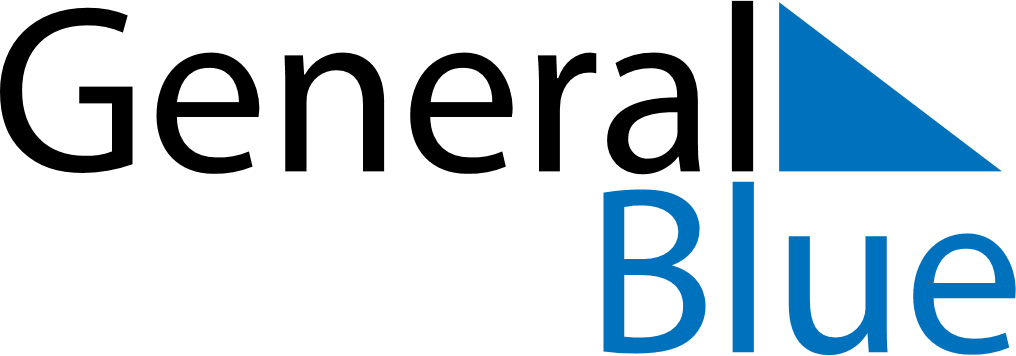 June 2024June 2024June 2024June 2024June 2024June 2024BahrainBahrainBahrainBahrainBahrainBahrainMondayTuesdayWednesdayThursdayFridaySaturdaySunday12345678910111213141516Arafat DayFeast of the Sacrifice (Eid al-Adha)1718192021222324252627282930NOTES